Instructions:  Employees shall use this form to report all work related injuries, illnesses, or “near miss” events (which could have caused an injury or illness) – no matter how minor. This helps us to identify and correct hazards before they cause serious injuries.  This form shall be completed by the employee as soon as possible and given to a supervisor to forward to UTP for review.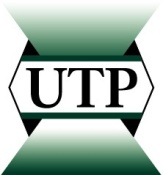 Employee Accident Report		Last			First			MiddleACCIDENT INFORMATIONONCE FORM IS COMPLETED FAX TO: (801)328-1307 or E-MAIL: julie@utpgroup.comEmployee Name:Date of Birth:Home AddressHome AddressHome AddressSSN:CityState, Zip CodePhone #Phone #Time shift began:Time shift was to end:Time shift began:Time shift was to end:Time shift began:Time shift was to end:Date of accident:                                 Time of accident:Time accident reported to supervisor:Date of accident:                                 Time of accident:Time accident reported to supervisor:Venue:Area of accident (ie dock, stage):Will you be missing the remaining days on the call?Will you be missing the remaining days on the call?Will you be missing the remaining days on the call?Will you be missing/declining future calls?Describe how the accident occurred:  (Please be as specific as possible)Describe how the accident occurred:  (Please be as specific as possible)Describe how the accident occurred:  (Please be as specific as possible)Describe how the accident occurred:  (Please be as specific as possible)Describe how the accident occurred:  (Please be as specific as possible)Describe bodily injury sustained:  (Please be as specific as possible)Describe bodily injury sustained:  (Please be as specific as possible)Describe bodily injury sustained:  (Please be as specific as possible)Describe bodily injury sustained:  (Please be as specific as possible)Describe bodily injury sustained:  (Please be as specific as possible)Did you receive first aid on site?Did you receive first aid on site?What first aid treatment did you receive?What first aid treatment did you receive?Who administered treatment?Recommendation on how to prevent this injury from recurring:Recommendation on how to prevent this injury from recurring:Recommendation on how to prevent this injury from recurring:Recommendation on how to prevent this injury from recurring:Recommendation on how to prevent this injury from recurring:Have you previously filed a work comp claim (not including today)?Body part affected:Date of claim:Name of Supervisor:Name of Supervisor:Name of Supervisor:Name of any witnesses to today’s incident:Name of any witnesses to today’s incident:Name of any witnesses to today’s incident:Employee signature:                                                                                                                                         Date:Employee signature:                                                                                                                                         Date:Employee signature:                                                                                                                                         Date: